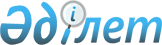 "2019-2021 жылдарға арналған қалалық бюджет туралы" Тараз қалалық мәслихатының 2018 жылғы 19 желтоқсандағы №40-3 шешіміне өзгерістер енгізу туралыЖамбыл облысы Тараз қалалық мәслихатының 2019 жылғы 27 наурыздағы № 43-7 шешімі. Жамбыл облысының Әділет департаментінде 2019 жылғы 2 сәуірде № 4171 болып тіркелді
      РҚАО-ның ескертпесі.

      Құжаттың мәтінінде түпнұсқаның пунктуациясы мен орфографиясы сақталған.
      Қазақстан Республикасының 2008 жылғы 4 желтоқсандағы Бюджет кодексінің 109-бабына және "Қазақстан Республикасындағы жергілікті мемлекеттік басқару және өзін-өзі басқару туралы" Қазақстан Республикасының 2001 жылғы 23 қаңтардағы Заңының 6-бабына сәйкес Тараз қалалық мәслихаты ШЕШІМ ҚАБЫЛДАДЫ:
      1. "2019-2021 жылдарға арналған қалалық бюджет туралы" Тараз қалалық мәслихатының 2018 жылғы 19 желтоқсандағы № 40-3 шешіміне (Нормативтік құқықтық актілердің мемлекеттік тіркеу тізілімінде № 4065 болып тіркелген, электрондық түрде 2019 жылдың 10 қаңтарында Қазақстан Республикасы нормативтік құқықтық актілерінің эталондық бақылау банкінде жарияланған) келесі өзгерістер енгізілсін:
      1 тармақта: 
      1) тармақшадағы "52 977 188" сандары "46 393 717" сандарымен ауыстырылсын;
      "40265034" сандары "33 681 563" сандарымен ауыстырылсын;
      2) тармақшадағы "55 471 219" сандары "49 587 483" сандарымен ауыстырылсын;
      4) тармақшадағы "0" саны "735 948" сандарымен ауыстырылсын;
      "0" саны "735 948" сандарымен ауыстырылсын;
      5) тармақшадағы "-10 112 781" сандары "-11 548 464" сандарымен ауыстырылсын;
      6) тармақшадағы "10 112 781" сандары "11 548 464" сандарымен ауыстырылсын;
      "3721028" саны "3 521 028" сандарымен ауыстырылсын;
      "0" саны "1 235 683" сандарымен ауыстырылсын;
      2 тармақта "91 514" сандары "166 514" сандарымен ауыстырылсын.
      Аталған шешімнің 1 қосымшасы осы шешімнің қосымшасына сәйкес жаңа редакцияда мазмұндалсын.
      2. Осы шешімнің орындалуына бақылау және интернет-ресурстарында жариялауды қалалық мәслихаттың бюджет және қаланың әлеуметтік-экономикалық дамуы жөніндегі тұрақты комиссиясына жүктелсін.
      3. Осы шешім әділет органдарында мемлекеттік тіркелген күннен бастап күшіне енеді және 2019 жылдың 1 қаңтарынан қолданысқа енгізіледі. Тараз қаласының 2019 жылға арналған бюджеті
					© 2012. Қазақстан Республикасы Әділет министрлігінің «Қазақстан Республикасының Заңнама және құқықтық ақпарат институты» ШЖҚ РМК
				
      Тараз қалалық

      мәслихат сессиясының төрайымы 

Э. Мырза-Ғали

      Тараз қалалық

      мәслихатының хатшысы 

Б. Кулекеев
Тараз қалалық мәслихатының
2019 жылғы 27 наурыздағы
№ 43-7 шешіміне қосымшаТараз қалалық мәслихатының
2018 жылғы 19 желтоқсандағы
№ 40-3 шешіміне 1 қосымша
Санаты
Санаты
Сомасы, мың теңге
Сыныбы
Сыныбы
Сыныбы
Сомасы, мың теңге
Iшкi сыныбы
Iшкi сыныбы
Сомасы, мың теңге
Атауы
Сомасы, мың теңге
1
1
1
2
3
І. КІРІСТЕР
46393717
1
САЛЫҚТЫҚ ТҮСІМДЕР
9100351
01
Табыс салығы
3043784
2
Жеке табыс салығы
3043784
03
Әлеуметтiк салық
2242617
1
Әлеуметтік салық
2242617
04
Меншiкке салынатын салықтар
2932090
1
Мүлiкке салынатын салықтар
1677000
3
Жер салығы
237800
4
Көлiк құралдарына салынатын салық
1017000
5
Бірыңғай жер салығы
290
05
Тауарларға, жұмыстарға және қызметтерге салынатын iшкi салықтар
576860
2
Акциздер
42360
3
Табиғи және басқа да ресурстарды пайдаланғаны үшiн түсетiн түсiмдер
120000
4
Кәсiпкерлiк және кәсiби қызметтi жүргiзгенi үшiн алынатын алымдар
397500
5
Ойын бизнесіне салық 
17000
07
Басқа да салықтар
55000
1
Басқа да салықтар
55000
08
Заңдық маңызы бар әрекеттерді жасағаны және (немесе) оған уәкілеттігі бар мемлекеттік органдар немесе лауазымды адамдар құжаттар бергені үшін алынатын міндетті төлемдер
250000
1
Мемлекеттік баж
250000
2
САЛЫҚТЫҚ ЕМЕС ТҮСІМДЕР
217613
01
Мемлекеттік меншіктен түсетін кірістер
52758
1
Мемлекеттік кәсіпорындардың таза кірісі бөлігінің түсімдері
267
5
Мемлекет меншігіндегі мүлікті жалға беруден түсетін кірістер
52000
9
Мемлекет меншігінен түсетін басқа да кірістер
491
02
Мемлекеттік бюджеттен қаржыландырылатын мемлекеттік мекемелердің тауарларды (жұмыстарды, қызметтерді) өткізуінен түсетін түсімдер
120
1
Мемлекеттік бюджеттен қаржыландырылатын мемлекеттік мекемелердің тауарларды (жұмыстарды, қызметтерді) өткізуінен түсетін түсімдер
120
04
Мемлекеттік бюджеттен қаржыландырылатын, сондай-ақ Қазақстан Республикасы Ұлттық Банкінің бюджетінен (шығыстар сметасынан) ұсталатын және қаржыландырылатын мемлекеттік мекемелер салатын айыппұлдар, өсімпұлдар, санкциялар, өндіріп алулар
19735
1
Мұнай секторы ұйымдарынан түсетін түсімдерді қоспағанда, мемлекеттік бюджеттен қаржыландырылатын, сондай-ақ Қазақстан Республикасы Ұлттық Банкінің бюджетінен (шығыстар сметасынан) ұсталатын және қаржыландырылатын мемлекеттік мекемелер салатын айыппұлдар, өсімпұлдар, санкциялар, өндіріп алулар
19735
06
Басқа да салықтық емес түсiмдер
145000
1
Басқа да салықтық емес түсiмдер
145000
3
НЕГІЗГІ КАПИТАЛДЫ САТУДАН ТҮСЕТІН ТҮСІМДЕР
3394190
01
Мемлекеттік мекемелерге бекітілген мемлекеттік мүлікті сату
3186028
1
Мемлекеттік мекемелерге бекітілген мемлекеттік мүлікті сату
3186028
03
Жердi және материалдық емес активтердi сату
208162
1
Жерді сату
150000
2
Материалдық емес активтерді сату 
58162
4
ТРАНСФЕРТТЕРДІҢ ТҮСІМДЕРІ
33681563
02
Мемлекеттiк басқарудың жоғары тұрған органдарынан түсетiн трансферттер
33681563
2
Облыстық бюджеттен түсетiн трансферттер
33681563
Функционалдық топ
Функционалдық топ
Функционалдық топ
Функционалдық топ
Сомасы, мың теңге
Бюджеттік бағдарламалардың әкiмшiсi
Бюджеттік бағдарламалардың әкiмшiсi
Бюджеттік бағдарламалардың әкiмшiсi
Сомасы, мың теңге
Бағдарлама
Бағдарлама
Сомасы, мың теңге
Атауы 
Сомасы, мың теңге
1
1
1
2
3
ІІ. ШЫҒЫНДАР
49587483
01
Жалпы сипаттағы мемлекеттiк қызметтер
1016367
112
Аудан (облыстық маңызы бар қала) мәслихатының аппараты
33991
001
Аудан (облыстық маңызы бар қала) мәслихатының қызметін қамтамасыз ету жөніндегі қызметтер
32951
003
Мемлекеттік органның күрделі шығыстары
1040
122
Аудан (облыстық маңызы бар қала) әкімінің аппараты
219450
001
Аудан (облыстық маңызы бар қала) әкімінің қызметін қамтамасыз ету жөніндегі қызметтер
215535
003
Мемлекеттік органның күрделі шығыстары
3915
452
Ауданның (облыстық маңызы бар қаланың) қаржы бөлімі
312523
001
Ауданның (облыстық маңызы бар қаланың) бюджетін орындау және коммуналдық меншігін басқару саласындағы мемлекеттік саясатты іске асыру жөніндегі қызметтер
38701
003
Салық салу мақсатында мүлікті бағалауды жүргізу
11286
010
Жекешелендіру, коммуналдық меншікті басқару, жекешелендіруден кейінгі қызмет және осыған байланысты дауларды реттеу 
4275
018
Мемлекеттік органның күрделі шығыстары
261
028
Коммуналдық меншікке мүлікті сатып алу
258000
453
Ауданның (облыстық маңызы бар қаланың) экономика және бюджеттік жоспарлау бөлімі
157666
001
Экономикалық саясатты, мемлекеттік жоспарлау жүйесін қалыптастыру және дамыту саласындағы мемлекеттік саясатты іске асыру жөніндегі қызметтер
62519
004
Мемлекеттік органның күрделі шығыстары
826
061
Бюджеттік инвестициялар және мемлекеттік-жекешелік әріптестік, оның ішінде концессия мәселелері жөніндегі құжаттаманы сараптау және бағалау
94321
458
Ауданның (облыстық маңызы бар қаланың) тұрғын үй-коммуналдық шаруашылығы, жолаушылар көлігі және автомобиль жолдары бөлімі
258372
001
Жергілікті деңгейде тұрғын үй-коммуналдық шаруашылығы, жолаушылар көлігі және автомобиль жолдары саласындағы мемлекеттік саясатты іске асыру жөніндегі қызметтер
87859
013
Мемлекеттік органның күрделі шығыстары
23836
067
Ведомстволық бағыныстағы мемлекеттік мекемелер мен ұйымдардың күрделі шығыстары
146677
467
Ауданның (облыстық маңызы бар қаланың) құрылыс бөлімі
7472
040
Мемлекеттік органдардың объектілерін дамыту
7472
493
Ауданның (облыстық маңызы бар қаланың) кәсіпкерлік, өнеркәсіп және туризм бөлімі
26893
001
Жергілікті деңгейде кәсіпкерлікті, өнеркәсіпті және туризмді дамыту саласындағы мемлекеттік саясатты іске асыру жөніндегі қызметтер
26833
003
Мемлекеттік органның күрделі шығыстары
60
02
Қорғаныс
10882
122
 Аудан (облыстық маңызы бар қала) әкімінің аппараты
10882
005
Жалпыға бірдей әскери міндетті атқару шеңберіндегі іс-шаралар
2026
006
Аудан (облыстық маңызы бар қала) ауқымындағы төтенше жағдайлардың алдын алу және оларды жою
8856
03
Қоғамдық тәртіп, қауіпсіздік, құқықтық, сот, қылмыстық-атқару қызметі
200000
458
Ауданның (облыстық маңызы бар қаланың) тұрғын үй-коммуналдық шаруашылығы, жолаушылар көлігі және автомобиль жолдары бөлімі
200000
021
Елдi мекендерде жол қозғалысы қауiпсiздiгін қамтамасыз ету
200000
04
Бiлiм беру
25742475
464
Ауданның (облыстық маңызы бар қаланың) білім бөлімі
6490850
009
Мектепке дейінгі тәрбие мен оқыту ұйымдарының қызметін қамтамасыз ету
2359811
040
Мектепке дейінгі білім беру ұйымдарында мемлекеттік білім беру тапсырысын іске асыруға
4131039
467
Ауданның (облыстық маңызы бар қаланың) құрылыс бөлімі
2500
037
Мектепке дейiнгi тәрбие және оқыту объектілерін салу және реконструкциялау
2500
464
Ауданның (облыстық маңызы бар қаланың) білім бөлімі
17593414
003
Жалпы білім беру
17010054
006
Балаларға қосымша білім беру
583360
465
Ауданның (облыстық маңызы бар қаланың) дене шынықтыру және спорт бөлімі
62506
017
Балалар мен жасөспірімдерге спорт бойынша қосымша білім беру
62506
467
Ауданның (облыстық маңызы бар қаланың) құрылыс бөлімі
62124
024
Бастауыш, негізгі орта және жалпы орта білім беру объектілерін салу және реконструкциялау
62124
464
Ауданның (облыстық маңызы бар қаланың) білім бөлімі
1531081
001
Жергілікті деңгейде білім беру саласындағы мемлекеттік саясатты іске асыру жөніндегі қызметтер
79725
005
Ауданның (облыстық маңызы бар қаланың) мемлекеттік білім беру мекемелер үшін оқулықтар мен оқу-әдiстемелiк кешендерді сатып алу және жеткізу
913071
015
Жетім баланы (жетім балаларды) және ата-аналарының қамқорынсыз қалған баланы (балаларды) күтіп-ұстауға қамқоршыларға (қорғаншыларға) ай сайынғы ақшалай қаражат төлемі
116365
022
Жетім баланы (жетім балаларды) және ата-анасының қамқорлығынсыз қалған баланы (балаларды) асырап алғаны үшін Қазақстан азаматтарына біржолғы ақша қаражатын төлеуге арналған төлемдер
2278
023
Әдістемелік жұмыс
25298
029
Балалар мен жасөспірімдердің психикалық денсаулығын зерттеу және халыққа психологиялық-медициналық-педагогикалық консультациялық көмек көрсету
26302
067
Ведомстволық бағыныстағы мемлекеттік мекемелер мен ұйымдардың күрделі шығыстары
368042
06
Әлеуметтiк көмек және әлеуметтiк қамсыздандыру
2022953
451
Ауданның (облыстық маңызы бар қаланың) жұмыспен қамту және әлеуметтік бағдарламалар бөлімі
204989
005
Мемлекеттік атаулы әлеуметтік көмек 
202794
057
Атаулы мемлекеттік әлеуметтік көмек алушылар болып табылатын жеке тұлғаларды телевизиялық абоненттiк жалғамалармен қамтамасыз ету
2195
464
Ауданның (облыстық маңызы бар қаланың) білім бөлімі
112230
030
Патронат тәрбиешілерге берілген баланы (балаларды) асырап бағу 
82325
031
Жетім балаларды және ата-аналарының қамқорынсыз қалған, отбасылық үлгідегі балалар үйлері мен асыраушы отбасыларындағы балаларды мемлекеттік қолдау
29905
451
Ауданның (облыстық маңызы бар қаланың) жұмыспен қамту және әлеуметтік бағдарламалар бөлімі
1399287
002
Жұмыспен қамту бағдарламасы
429215
006
Тұрғын үйге көмек көрсету
200000
007
Жергілікті өкілетті органдардың шешімі бойынша мұқтаж азаматтардың жекелеген топтарына әлеуметтік көмек
164199
010
Үйден тәрбиеленіп оқытылатын мүгедек балаларды материалдық қамтамасыз ету
25553
013
Белгіленген тұрғылықты жері жоқ тұлғаларды әлеуметтік бейімдеу
115402
014
Мұқтаж азаматтарға үйде әлеуметтiк көмек көрсету
142260
017
Оңалтудың жеке бағдарламасына сәйкес мұқтаж мүгедектердi мiндеттi гигиеналық құралдармен қамтамасыз ету, қозғалуға қиындығы бар бірінші топтағы мүгедектерге жеке көмекшінің және есту бойынша мүгедектерге қолмен көрсететiн тіл маманының қызметтерін ұсыну 
237806
023
Жұмыспен қамту орталықтарының қызметін қамтамасыз ету
84852
451
Ауданның (облыстық маңызы бар қаланың) жұмыспен қамту және әлеуметтік бағдарламалар бөлімі
306447
001
Жергілікті деңгейде халық үшін әлеуметтік бағдарламаларды жұмыспен қамтуды қамтамасыз етуді іске асыру саласындағы мемлекеттік саясатты іске асыру жөніндегі қызметтер 
80213
011
Жәрдемақыларды және басқа да әлеуметтік төлемдерді есептеу, төлеу мен жеткізу бойынша қызметтерге ақы төлеу
1310
021
Мемлекеттік органның күрделі шығыстары 
277
050
Қазақстан Республикасында мүгедектердің құқықтарын қамтамасыз етуге және өмір сүру сапасын жақсарту
217067
054
Үкіметтік емес ұйымдарда мемлекеттік әлеуметтік тапсырысты орналастыру
2400
067
Ведомстволық бағыныстағы мемлекеттік мекемелер мен ұйымдардың күрделі шығыстары
5180
07
Тұрғын үй-коммуналдық шаруашылық
15125820
458
Ауданның (облыстық маңызы бар қаланың) тұрғын үй-коммуналдық шаруашылығы, жолаушылар көлігі және автомобиль жолдары бөлімі
231771
002
Мемлекеттiк қажеттiлiктер үшiн жер учаскелерiн алып қою, соның iшiнде сатып алу жолымен алып қою және осыған байланысты жылжымайтын мүлiктi иелiктен айыру
185169
003
Мемлекеттік тұрғын үй қорын сақтауды ұйымдастыру
40142
033
Инженерлік-коммуникациялық инфрақұрылымды жобалау, дамыту және (немесе) жайластыру
6460
463
Ауданның (облыстық маңызы бар қаланың) жер қатынастары бөлімі
106392
016
Мемлекет мұқтажы үшін жер учаскелерін алу
106392
467
Ауданның (облыстық маңызы бар қаланың) құрылыс бөлімі
11199393
003
Коммуналдық тұрғын үй қорының тұрғын үйін жобалау және (немесе) салу, реконструкциялау
8358607
004
Инженерлік-коммуникациялық инфрақұрылымды жобалау, дамыту және (немесе) жайластыру
2840786
479
Ауданның (облыстық маңызы бар қаланың) тұрғын үй инспекциясы бөлімі
72398
001
Жергілікті деңгейде тұрғын үй қоры саласындағы мемлекеттік саясатты іске асыру жөніндегі қызметтер
72284
005
Мемлекеттік органның күрделі шығыстары
114
458
Ауданның (облыстық маңызы бар қаланың) тұрғын үй-коммуналдық шаруашылығы, жолаушылар көлігі және автомобиль жолдары бөлімі
851230
012
Сумен жабдықтау және су бұру жүйесінің жұмыс істеуі
250000
028
Коммуналдық шаруашылығын дамыту
344801
029
Сумен жабдықтау және су бұру жүйелерін дамыту
46060
048
Қаланы және елді мекендерді абаттандыруды дамыту
210369
467
Ауданның (облыстық маңызы бар қаланың) құрылыс бөлімі
760395
006
Сумен жабдықтау және су бұру жүйесін дамыту 
742651
007
Қаланы және елді мекендерді абаттандыруды дамыту
17744
458
Ауданның (облыстық маңызы бар қаланың) тұрғын үй-коммуналдық шаруашылығы, жолаушылар көлігі және автомобиль жолдары бөлімі
1904241
015
Елдi мекендердегі көшелердi жарықтандыру
555838
016
Елдi мекендердiң санитариясын қамтамасыз ету
747500
017
Жерлеу орындарын ұстау және туыстары жоқ адамдарды жерлеу
1950
018
Елдi мекендердi абаттандыру және көгалдандыру
598953
08
Мәдениет, спорт, туризм және ақпараттық кеңістiк
1483716
455
Ауданның (облыстық маңызы бар қаланың) мәдениет және тілдерді дамыту бөлімі
155709
003
Мәдени-демалыс жұмысын қолдау
155709
467
Ауданның (облыстық маңызы бар қаланың) құрылыс бөлімі
811864
011
Мәдениет объектілерін дамыту
811864
465
Ауданның (облыстық маңызы бар қаланың) дене шынықтыру және спорт бөлімі
31273
001
Жергілікті деңгейде дене шынықтыру және спорт саласындағы мемлекеттік саясатты іске асыру жөніндегі қызметтер
15358
005
Ұлттық және бұқаралық спорт түрлерін дамыту
2979
006
Аудандық (облыстық маңызы бар қалалық) деңгейде спорттық жарыстар өткiзу
6715
007
Әртүрлi спорт түрлерi бойынша аудан (облыстық маңызы бар қала) құрама командаларының мүшелерiн дайындау және олардың облыстық спорт жарыстарына қатысуы
6221
467
Ауданның (облыстық маңызы бар қаланың) құрылыс бөлімі
34000
008
Cпорт объектілерін дамыту
34000
455
Ауданның (облыстық маңызы бар қаланың) мәдениет және тілдерді дамыту бөлімі
136839
006
Аудандық (қалалық) кiтапханалардың жұмыс iстеуi
133545
007
Мемлекеттiк тiлдi және Қазақстан халқының басқа да тiлдерін дамыту
3294
456
Ауданның (облыстық маңызы бар қаланың) ішкі саясат бөлімі
57141
002
Мемлекеттік ақпараттық саясат жүргізу жөніндегі қызметтер
57141
455
Ауданның (облыстық маңызы бар қаланың) мәдениет және тілдерді дамыту бөлімі
51699
001
Жергілікті деңгейде тілдерді және мәдениетті дамыту саласындағы мемлекеттік саясатты іске асыру жөніндегі қызметтер
29595
010
Мемлекеттік органның күрделі шығыстары
172
032
Ведомстволық бағыныстағы мемлекеттік мекемелер мен ұйымдардың күрделі шығыстары
21932
456
Ауданның (облыстық маңызы бар қаланың) ішкі саясат бөлімі
205191
001
Жергілікті деңгейде ақпарат, мемлекеттілікті нығайту және азаматтардың әлеуметтік сенімділігін қалыптастыру саласында мемлекеттік саясатты іске асыру жөніндегі қызметтер
108205
003
Жастар саясаты саласында іс-шараларды іске асыру
91719
006
Мемлекеттік органның күрделі шығыстары
333
032
Ведомстволық бағыныстағы мемлекеттік мекемелер мен ұйымдардың күрделі шығыстары
4934
10
Ауыл, су, орман, балық шаруашылығы, ерекше қорғалатын табиғи аумақтар, қоршаған ортаны және жануарлар дүниесін қорғау, жер қатынастары
238709
462
Ауданның (облыстық маңызы бар қаланың) ауыл шаруашылығы бөлімі
21742
001
Жергілікті деңгейде ауыл шаруашылығы саласындағы мемлекеттік саясатты іске асыру жөніндегі қызметтер
21602
006
Мемлекеттік органның күрделі шығыстары
140
467
Ауданның (облыстық маңызы бар қаланың) құрылыс бөлімі
2126
010
Ауыл шаруашылығы объектілерін дамыту
2126
473
Ауданның (облыстық маңызы бар қаланың) ветеринария бөлімі
152695
001
Жергілікті деңгейде ветеринария саласындағы мемлекеттік саясатты іске асыру жөніндегі қызметтер
85487
003
Мемлекеттік органның күрделі шығыстары 
3075
005
Мал көмінділерінің (биотермиялық шұңқырлардың) жұмыс істеуін қамтамасыз ету
8387
006
Ауру жануарларды санитарлық союды ұйымдастыру
364
007
Қаңғыбас иттер мен мысықтарды аулауды және жоюды ұйымдастыру
20419
008
Алып қойылатын және жойылатын ауру жануарлардың, жануарлардан алынатын өнімдер мен шикізаттың құнын иелеріне өтеу
708
009
Жануарлардың энзоотиялық аурулары бойынша ветеринариялық іс-шараларды жүргізу
127
010
Ауыл шаруашылығы жануарларын сәйкестендіру жөніндегі іс-шараларды өткізу
2137
011
Эпизоотияға қарсы іс-шаралар жүргізу
31991
463
Ауданның (облыстық маңызы бар қаланың) жер қатынастары бөлімі
62146
001
Аудан (облыстық маңызы бар қала) аумағында жер қатынастарын реттеу саласындағы мемлекеттік саясатты іске асыру жөніндегі қызметтер
61864
007
Мемлекеттік органның күрделі шығыстары
282
11
Өнеркәсіп, сәулет, қала құрылысы және құрылыс қызметі
314985
467
Ауданның (облыстық маңызы бар қаланың) құрылыс бөлімі
55664
001
Жергілікті деңгейде құрылыс саласындағы мемлекеттік саясатты іске асыру жөніндегі қызметтер
55664
468
Ауданның (облыстық маңызы бар қаланың) сәулет және қала құрылысы бөлімі
259321
001
Жергілікті деңгейде сәулет және қала құрылысы саласындағы мемлекеттік саясатты іске асыру жөніндегі қызметтер
259046
004
Мемлекеттік органның күрделі шығыстары 
275
12
Көлiк және коммуникация
2291250
458
Ауданның (облыстық маңызы бар қаланың) тұрғын үй-коммуналдық шаруашылығы, жолаушылар көлігі және автомобиль жолдары бөлімі
2291250
022
Көлік инфрақұрылымын дамыту
33000
023
Автомобиль жолдарының жұмыс істеуін қамтамасыз ету
110000
045
Аудандық маңызы бар автомобиль жолдарын және елді-мекендердің көшелерін күрделі және орташа жөндеу
2148250
13
Басқалар
183001
452
Ауданның (облыстық маңызы бар қаланың) қаржы бөлімі
166514
012
Ауданның (облыстық маңызы бар қаланың) жергілікті атқарушы органының резерві 
166514
453
Ауданның (облыстық маңызы бар қаланың) экономика және бюджеттік жоспарлау бөлімі
16487
003
Жергілікті бюджеттік инвестициялық жобалардың техникалық-экономикалық негіздемелерін және мемлекеттік-жекешелік әріптестік жобалардың, оның ішінде концессиялық жобалардың конкурстық құжаттамаларын әзірлеу немесе түзету, сондай-ақ қажетті сараптамаларын жүргізу, мемлекеттік-жекешелік әріптестік жобаларды, оның ішінде концессиялық жобаларды консультациялық сүйемелдеу
16487
14
Борышқа қызмет көрсету
20000
452
Ауданның (облыстық маңызы бар қаланың) қаржы бөлімі
20000
013
Жергілікті атқарушы органдардың облыстық бюджеттен қарыздар бойынша сыйақылар мен өзге де төлемдерді төлеу бойынша борышына қызмет көрсету
20000
15
Трансферттер
937325
452
Ауданның (облыстық маңызы бар қаланың) қаржы бөлімі
937325
006
Пайдаланылмаған (толық пайдаланылмаған) нысаналы трансферттерді қайтару
10147
024
Заңнаманы өзгертуге байланысты жоғары тұрған бюджеттің шығындарын өтеуге төменгі тұрған бюджеттен ағымдағы нысаналы трансферттер
927178
Ш. Таза бюджеттік кредиттеу
7618750
Бюджеттік кредиттер
7618750
07
Тұрғын үй-коммуналдық шаруашылық
7618750
458
Ауданның (облыстық маңызы бар қаланың) тұрғын үй-коммуналдық шаруашылығы, жолаушылар көлігі және автомобиль жолдары бөлімі
7618750
053
Жылу, сумен жабдықтау және су бұру жүйелерін реконструкция және құрылыс үшін кредит беру
7618750
Бюджеттік кредиттерді өтеу
0
IV. Қаржы активтерімен операциялар бойынша сальдо
735948
Қаржы активтерін сатып алу 
735948
13
Басқалар
735948
452
Ауданның (облыстық маңызы бар қаланың) қаржы бөлімі
443125
014
Заңды тұлғалардың жарғылық капиталын қалыптастыру немесе ұлғайту
443125
458
Ауданның (облыстық маңызы бар қаланың) тұрғын үй-коммуналдық шаруашылығы, жолаушылар көлігі және автомобиль жолдары бөлімі
252823
065
Заңды тұлғалардың жарғылық капиталын қалыптастыру немесе ұлғайту
252823
479
Ауданның (облыстық маңызы бар қаланың) тұрғын үй инспекциясы бөлімі
40000
065
Заңды тұлғалардың жарғылық капиталын қалыптастыру немесе ұлғайту
40000
Қаржы активтерін сатудан түсетін түсімдер
0
V. Бюджет тапшылығы (профициті)
-11548464
VI. Бюджет тапшылығын қаржыландыру (профицитін пайдалану)
11548464
Санаты
Санаты
Санаты
Санаты
Сыныбы
Сыныбы
Сыныбы
Iшкi сыныбы
Iшкi сыныбы
Атауы
Сомасы, мың теңге
1
1
1
2
3
7
Қарыздар түсімі
13833809
1
Мемлекеттік ішкі қарыздар 
13833809
2
Қарыз алу келісім-шарттары
13833809
8
Бюджет қаражаттарының пайдаланылатын қалдықтары
1235683
Функционалдық топ
Функционалдық топ
Функционалдық топ
Функционалдық топ
Бюджеттік бағдарламалардың әкiмшiсi
Бюджеттік бағдарламалардың әкiмшiсi
Бюджеттік бағдарламалардың әкiмшiсi
Бағдарлама
Бағдарлама
Атауы 
Сомасы, мың теңге
1
2
3
16
Қарыздарды өтеу
3521028
452
Ауданның (облыстық маңызы бар қаланың) қаржы бөлімі
3521028
008
Жергілікті атқарушы органның жоғары тұрған бюджет алдындағы борышын өтеу
3521028